                GIBSON-NEILL MEMORIAL ELEMENTARY SCHOOL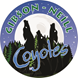  	     		          67 Wyngate Drive, Fredericton, NB E3A 6G1			              Tel: (506) 453-5429 Fax: (506) 444-4942http://gnmes.nbed.nb.ca                     Principal				   Vice-Principal		        Vice-Principal        Mrs. Sherry Norton Graham		       Mrs. Heather Theriault                 Ms. Julie HoltGibson-Neill Memorial Elementary School SuppliesSeptember means back to school and that means shopping for school supplies.  School supply lists can be costly, so we help families by buying supplies in bulk and charging $45.00 per student.  This fee covers the everyday supplies needed, art supplies for special projects and science projects.  It may even be used to offset the cost of class trips. Please budget for this mandatory fee.The exact amount of $45.00 per child the first week of September is appreciated.   Fees can now be paid online – please see Gibson-Neill School website and follow the link.  You are also able to pay by cash or by a cheque made payable to Gibson-Neill School.All students will also need to bring:Lunch bagBook bag Athletic Shoes that tie or have Velcro ( “Skate shoes” and “Crocs” will not be permitted as they are not made for running, do not give proper support and are unsafe for Phys Ed classes.)  Send sneakers with laces only if your child is already able to tie them, otherwise, they would need to be Velcro.2 boxes of Kleenex  1 GB USB for Grade 5 studentsSpecial Notes: Class list will not be finalized until the end of August. School starts on September 3th for grades 1-5 (staggered entry for kindergarten students)If you would like to share ideas for be involved in the Home and School next year please email  shelleywood79@gmail.com If you would like to be involved in the Parent School Support Committee please email Mike Mazerolle mazerollemike@gmail.com  or Leah Carle leah.carle@gmail.com Follow us on twitter   @GNMES_News       Follow us on Facebook: https://www.facebook.com/Gibson-Neill-Home-School-Association Thank you all for your continued support and have a wonderful and safe summer!Sherry Norton Graham and the Staff of GNMES